.Sequence: A,B,AAA, BB,AAA A,B, AAA, BBBBPart A: 16 countsHeel grind rf, heel grind lf, jazzbox ¼4/4 turn left, mambo right, mambo leftPart B: 16 countsStep forward, close, hip bump ( knee bounce), step back, close, crooss arms, open armsStep left, close, arm movements, ¼ turn right grapevine, cross armsDame Tu Cosita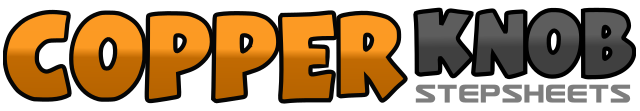 .......Count:32Wall:0Level:Phrased.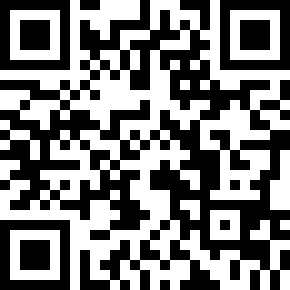 Choreographer:Raymond Sarlemijn (NL) & Sebastiaan Holtland (NL) - September 2018Raymond Sarlemijn (NL) & Sebastiaan Holtland (NL) - September 2018Raymond Sarlemijn (NL) & Sebastiaan Holtland (NL) - September 2018Raymond Sarlemijn (NL) & Sebastiaan Holtland (NL) - September 2018Raymond Sarlemijn (NL) & Sebastiaan Holtland (NL) - September 2018.Music:Dame Tu Cosita (feat. Cutty Ranks) (Radio Version) - Pitbull, El Chombo & KAROL GDame Tu Cosita (feat. Cutty Ranks) (Radio Version) - Pitbull, El Chombo & KAROL GDame Tu Cosita (feat. Cutty Ranks) (Radio Version) - Pitbull, El Chombo & KAROL GDame Tu Cosita (feat. Cutty Ranks) (Radio Version) - Pitbull, El Chombo & KAROL GDame Tu Cosita (feat. Cutty Ranks) (Radio Version) - Pitbull, El Chombo & KAROL G........1right forward&recover weight lf2rf close lf3left heel forward&recover weight rf4lf close rf5rf cross forward lf6⅛ turn right, lf back7⅛ turn right rf forward8lf touch rf1¼ left, lf forward2¼ left, rf right3½ left, lf left4rf touch lf5rf right&recover weight lf6rf close lf7lf left&recover weight rf8lf close rf1rf forward2lf close rf3bump hip forward or bounce knees&hips, knees nuteral4bump hips forward or bounce knees5rf back6lf close rf7cross both arms forward right over left8open arms like holding a big skippy ball1lf left2rf close lf3left arm up to left, right arm salut an army salut&start change arms the other way4right arm up to right, left arm salut an army salut5rf right6lf cross back rf&¼ right, rf forward7lf close rf8cross both arms